Glycogen Synthase Kinase – 3 is involved in glycogen metabolism control and embryogenesis of Rhodnius prolixusFlávia B. Murya,f,#, Magda D. Lugonb,#, Rodrigo Nunes da Fonsecaa,f, Jose R. Silvaa,f, Mateus Bernic, Helena M. Araujoc, Marcio Ribeiro Fontenelec, Leonardo Araujo de Abreua,f, Marílvia Dansa-Petretskib,f, Glória Brazd,f, Hatisaburo Masudae,f and Carlos Logullo*b,faLIBHM-NUPEM, Universidade Federal do Rio de Janeiro, Macaé, RJ; bLQFPP and UEA-RJ, Universidade Estadual do Norte Fluminense Darci Ribeiro, Campos dos Goytacazes, RJ; cInstituto de Ciências Biomédicas, Universidade Federal do Rio de Janeiro, Rio de Janeiro, RJ; dDepartamento de Bioquímica, Instituto de Química, Universidade Federal do Rio de Janeiro, Rio de Janeiro, RJ; eInstituto de Bioquímica Médica, Universidade Federal do Rio de Janeiro, Rio de Janeiro, RJ; fInstituto Nacional de Ciência e Tecnologia  (INCT-EM), Rio de Janeiro, RJ; # These authors contributed equally*Corresponding author: Carlos Logullo, Ph.D., Universidade Estadual do Norte Fluminense Darci Ribeiro, CBB/LQFPP/UEA-RJ, Av. Alberto Lamego, 2000. Zip code: 28013-620. Campos dos Goytacazes, RJ – Phone number: 55 22 2739-7134. Email: logullo@uenf.br.SUPPLEMENTARY FIGURE 1: Partial nucleotide sequence of the R. prolixus Glycogen Synthase Kinase 3 cDNA and its deduced amino acid sequence. The nucleotides sequences used for the design of specific RNAi (dark gray) and Real Time-PCR primers are underlined (light gray).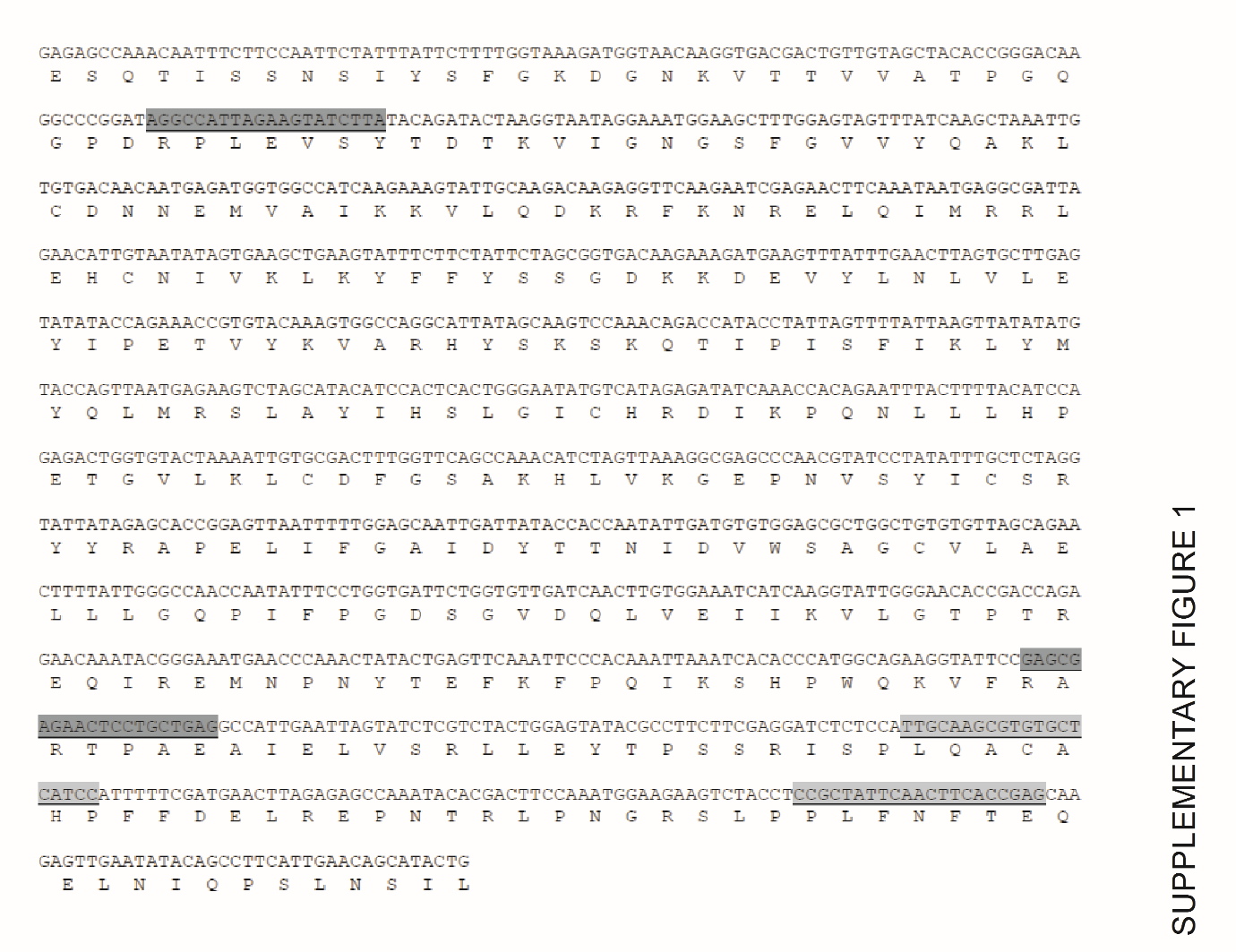 SUPPLEMENTARY TABLE 1: Primers used for gene expression for Real-Time PCR.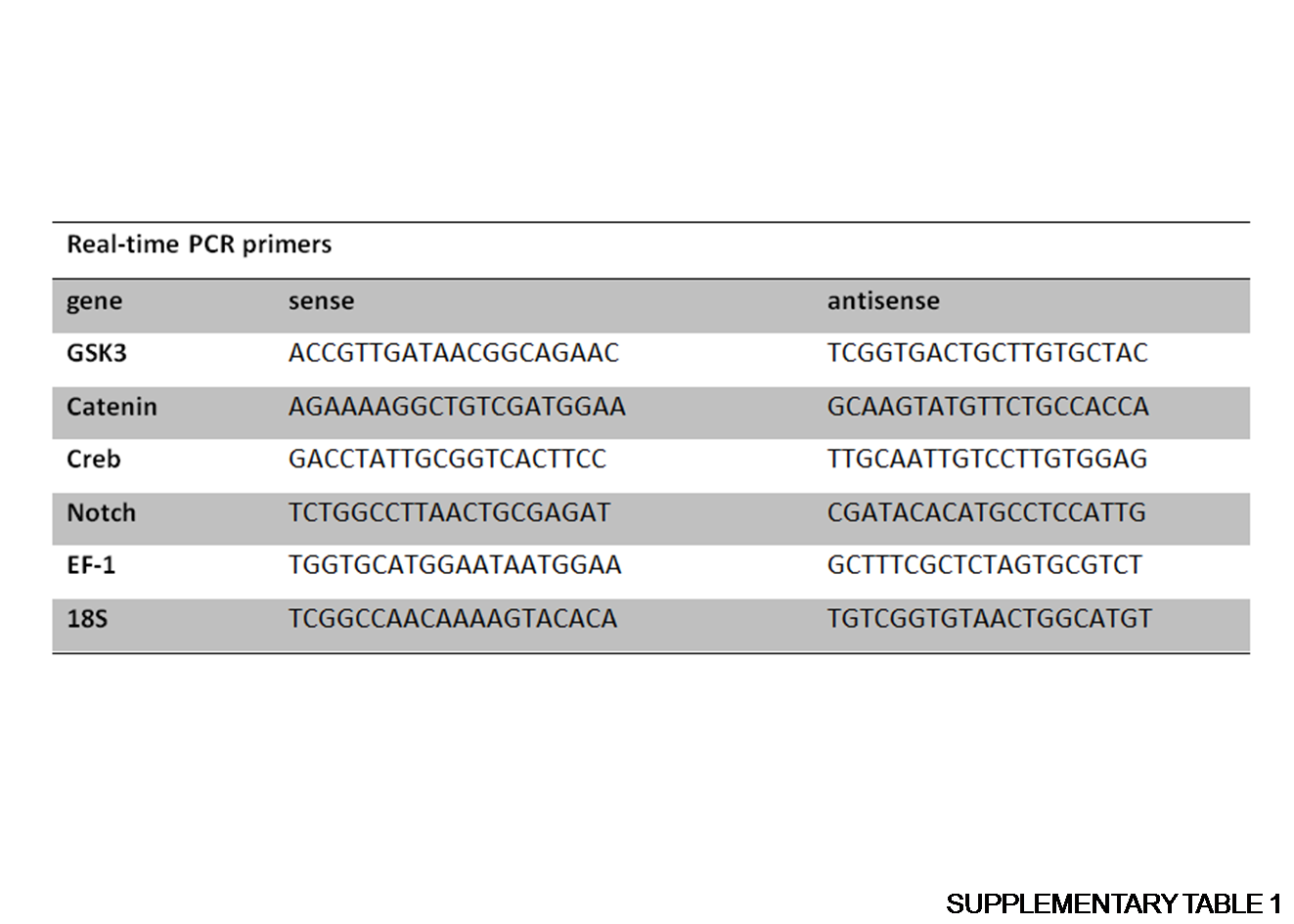 